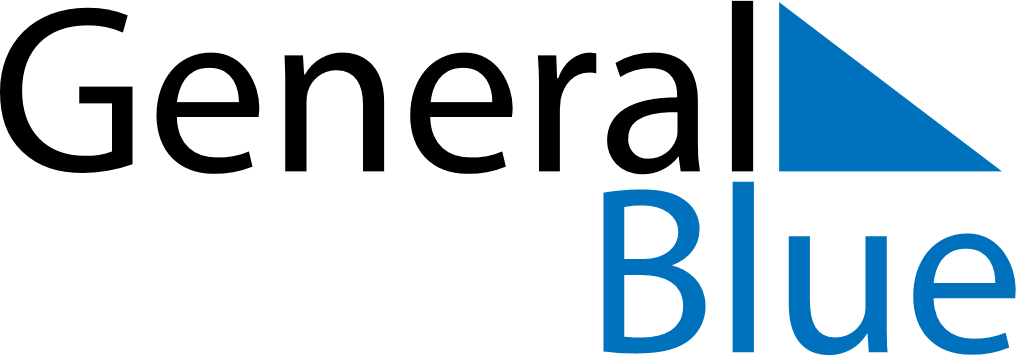 May 2019May 2019May 2019May 2019MoldovaMoldovaMoldovaMondayTuesdayWednesdayThursdayFridaySaturdaySaturdaySunday123445Labour Day678910111112Memorial DayVictory Day131415161718181920212223242525262728293031